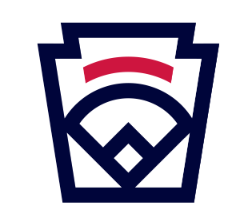 NEW JERSEY 2021 REMOTE SAFETY CLINICThe NJ DA Assoc is proud to sponsor a free safety clinic for all volunteers in chartered leagues.  The clinic will be 90 minutes and review key safety issues and how to recognize and treat.  This clinic will fulfill the obligation required under ASAP guidelines.  Clinic Instructor:  Jeff Altman NJ State Safety OfficerDATE:			March 25, 2021TIME:			7:30PM – 9:00PMRegister in advance for this meeting: COPY AND PASTE THE LINK BELOWhttps://us02web.zoom.us/meeting/register/tZckdO2qpjIrGNEK4TiqPsxXoY2fZQ6-T0gI After registering, you will receive a confirmation email containing information about joining the meeting.You will be required to pre register with your name, email and your league name (organization) in order to attend the clinic.  Every attendee’s name will be sent to the league president as proof of attendance.